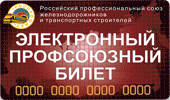 ПРОГРАММА ЛОЯЛЬНОСТИ. ЛЬГОТЫ, БОНУСЫ, СКИДКИ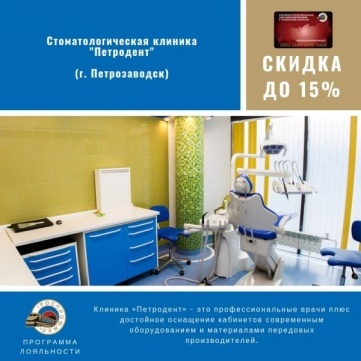 Стоматологическая клиника "Петродент" (г. Петрозаводск) в Программе лояльности.  Членам РОСПРОФЖЕЛ скидка до 15%Клиника "Петродент" - это профессиональные врачи плюс достойное оснащение кабинетов современным оборудованием и материалами передовых производителей.Скидки членам РОСПРОФЖЕЛ скидки при предъявлении электронного профсоюзного билета на следующие виды услуг:Лечение, удаление зубов (взрослые) – 15%Лечение зубов (дети) – 10%Отбеливание системой FonaLazer – 15%Установка импланта – скидка 3000 рублей за каждый имплант;Установка брекет-системы – скидка 3000 рублей;Изготовление циркониевой коронки и коронки Emax – скидка 1000 рублей с каждой коронкиАдреса: г. Петрозаводск, ул. Антикайнена, д.27 г. Петрозаводск, ул. Гоголя, д.50.
г. Петрозаводск, ул. Горького, д.11Кафе "Три соуса" (г. Петрозаводск) в Программе лояльности.  Членам РОСПРОФЖЕЛ скидка до 10%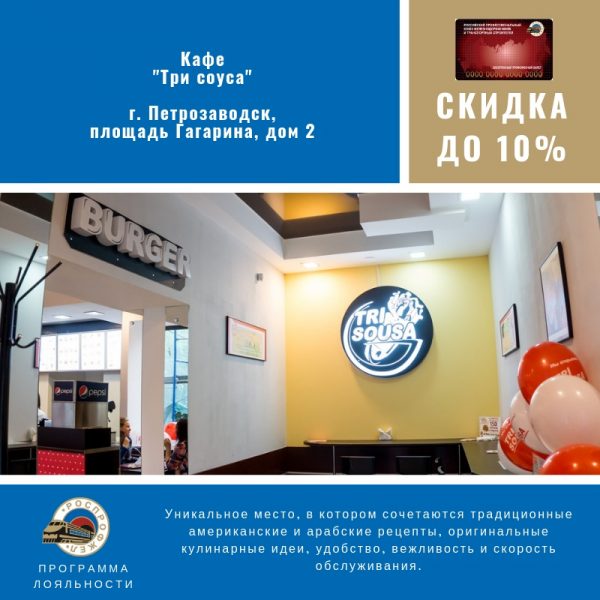 Уникальное место, в котором сочетаются традиционные американские и арабские рецепты, оригинальные кулинарные идеи, удобство, вежливость и скорость обслуживания.Членам РОСПРОФЖЕЛ предоставляется скидка 5% на все меню и 10% на бизнес-ланчи при предъявлении электронного профсоюзного билета.Адрес:г. Петрозаводск, пл. Гагарина, д.2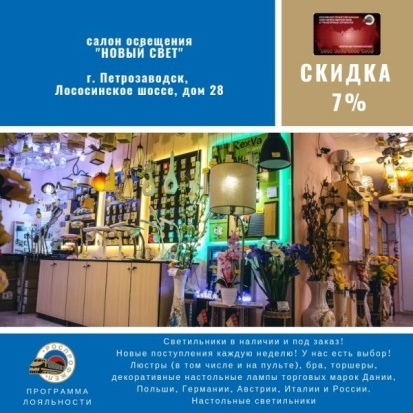 Салон освещения "Новый свет" (г. Петрозаводск) в Программе лояльности.  Членам РОСПРОФЖЕЛ скидка 7%Люстры, бра, торшеры, декоративные настольные лампы и светильники. Новые поступления каждую неделю.Членам РОСПРОФЖЕЛ скидка 5% при предъявлении электронного профсоюзного билета.Адрес:
г. Петрозаводск, Лососинское шоссе, 28• В НАЛИЧИИ И ПОД ЗАКАЗ
• СВЕТИЛЬНИКИ (люстры, бра, светодиодное освещение)
• СВЕТОДИОДНЫЕ ЛЕНТЫ И КОМПЛЕКТУЮЩИЕ
• ВЫКЛЮЧАТЕЛИ, РОЗЕТКИ и др.
• ТЕПЛЫЙ ПОЛ (нагревательные маты, инфракрасная пленка) И КОМПЛЕКТУЮЩИЕЧленам РОСПРОФЖЕЛ скидка 7% при предъявлении электронного профсоюзного билета Лососинское ш. 28. 
Телефон: 8-900-455-03-03 Программа лояльности               ПетрозаводскООО «Сувенировъ» (ул. Суоярвская, 8) — 10%ООО «Пикник+» (Шуйское ш., 16) — 5%Батутный центр «Невесомость» (наб. Варкауса, 12) — до 20%Санаторий «Марциальные воды» — 20%ООО «Гармония» — 20%Пиццерия «Маэстро», блинная «Сударушка», кафе «ELTaco», ресторан «Паста. Пицца. Бар» — 5%Отель «13 стульев» — 10%Kaffee haus — до 10%Пивной дом «Нойбранденбург» — Ресторан мексиканской кухни Saloon SanchesПицца, суши и готовая еда с бесплатной доставкой «ПиццаХод»Отель «Саквояж» — 10%Спортклуб FC ARENA — 10%Санаторий «Белые ключи» — 20% на путевки, 10% на медицинские услугиАптеки «Первая помощь» — 3-10%Автозапчасти «Аста» (Карелия) — 2-3%Детская игровая площадка «Кидсити» — до 30%Сеть цветочных магазинов «Флора Люкс» — 20%Фотоуслуги «Кодак» — до 10%Стаматология «Зубастики» — 10%Медицинский центр «Космо» — 10%Стоматология АЛ-ДЕНТ — 10%Сеть магазинов «Интеллектик» — 7%Магазины развивающих игрушек «Совенок» — 10%Магазин одежды «Мотто» — 10%Магазин канцелярских товаров «Папирус» — 5%Магазин настольных игр «Эврика» — 5%«Дом вверх дном» — 16%Фотосалон «Срочное Фото» — 5%Туристическая компания «Карелка-Тур» — 10%Ритуальный центр «Вечная память» — 10%Туристический центр «Деревня Александровка» — до 20%Гостевой дом Святозеро — до 50%Ватрушки «Norway park» — 5%Магазин AKCENT — 10%Свадебный центр — 10%Ресторан Каудаль — 10%Кофейня Трюфель — 10%Кафе СпагеТТи — 10%Кафе Три соуса — до 10%Салон освещения «Новый свет» — 7%Оздоровительный СПА-центр «Вита» — 10%Магазин «Егерь» — 5%Магазин домашнего текстиля «Приданое» — 5%Фитнес-клуб «OLYMP fitness» — 10%Детская игровая комната»Кидсити» — до 30%Санкт-Петербург/Ленинградская областьБилайн — корпоративные тарифы«Петербургская топливная компания» — 3%АО «РЖД-ЗДОРОВЬЕ» — 5%Туристическая компания «ТУР ЛАЙТ» — до 8%Турагенство GoodTime Travel — 5%Агенство путешествий «Жемчужина» — до 5%Группа компаний «Курортный Отдых» — 6%ООО «Лесная сказка» (активный отдых, сплав по Карелии) — от 10%Сеть магазинов «IQTOY Правильные игрушки» — 10%Школа иностранных языков MDM LANGUAGE SCHOOL — 10%ООО «Курортное агенство плюс» — до 5%Ветеринарная помощь на дому «Динго» — 10%Военно-мемориальная компания — 10%Отель «Рапсодия» — 10%«РЖД-Бонус» — 1 000 приветственных баллов на счет при регистрации в программе «РЖД Бонус», 25 % дополнительных премиальных баллов от суммы баллов, накопленных за год.«Аптека.ру» — 3%Автосервис R23 — 5%Международная сеть отелей AZIMUT Hotels — 10% на проживание во всех отелях сети на территории России и 5% на обслуживание в ресторане и лобби-баре всех отелей/Интернет-магазин натуральной косметики «101 Идея Красоты» — 5%Бильярдный клуб Т-35 — 15%, студентам 25%Парк развлечений «Леготека» — до 30%Интерактивный музей-театр «Сказкин дом» — до 20%Интерактивный научный музей «Лабиринтум» — до 20%Интерактивный образовательный город профессий для детей «Кидбург» — до 20%Контактный зоопарк «Страна ЕНОТиЯ» — 5%Интернет-магазин детских товаров «Кораблик» — 15%Сеть спортивных клубов «Fitness House» — 10%МТС — тариф Смарт со скидкой 15%Сеть оптических салонов «Невская оптика» — 10%«Премьера-Тур» — 8%Сеть магазинов «Калейдоскоп: напитки мира» — 7%Группа компаний «Славянка» — до 30%Агентство “Петербургская Недвижимость”Батутный парк «RAZGON» — 50%Пекарня-кондитерская «Прованс» — 20%Бассейны «Атлантика» — скидки на групповые оформления абонементов Доставка цветов «Karavaeva flowers» — 10%Магазин нижнего белья «Бестия» (г. Гатчина) — 10%Мебельная фабрика «Проект-Мебель» (г. Гатчина) — 10%Буфет «На Красной» (г. Гатчина) — 5%Компания «Водоходъ» — информация по скидкам в Личном КабинетеПарк приключений «Озорные белки» — 50% на входной билетКлиника тибетской медицины «Тибетский доктор» — 50%Туроператор «ПЕТЕРБУРГСКИЙ МАГАЗИН ПУТЕШЕСТВИЙ» — до 10%Веревочный парк “Высотный город” — до 10 %Салон праздничных услуг «Кладовая радости» — 10%Сувениры Вознесенского Ремесла TAOWA — 60%База отдыха КОБОНА — от 20%Продюссерский центр АРТ-СТУДИЯ 26 — скидка 20% на все театральные проектыАквапарк «Питерленд» — 30%7D- Кинотеатр — 30%Аэротруба в Санкт-Петербурге — 40%Зеленая Шина — до 30%Мебельная фабрика «Eliza» — до 50%Студия потолков «Altezza» — 20%Шоу оживших скульптур “МЫ” — 30%Клуб виртуальной реальности ArenaVR — до 40%Скалодром El Capitan — 20%Сухой бассейн Bubble Dreams — 20%Студия красоты «Сияние глянца» — до 70%Санаторий «Чайка» — до 10%Сервис доставки продуктов «Вкус на дом» — 10%Интернет-магазин Katyusha. Boutique for kids — до 50%База отдыха «Кот Матроскин» — 15%Сеть салонов ВАША ОПТИКА — до 30%